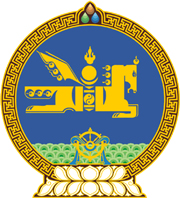 МОНГОЛ УЛСЫН ХУУЛЬ2022 оны 11 сарын 11 өдөр                                                                  Төрийн ордон, Улаанбаатар хот     ХОВОРДСОН АМЬТАН, УРГАМАЛ,     ТЭДГЭЭРИЙН ГАРАЛТАЙ ЭД ЗҮЙЛИЙН     ГАДААД ХУДАЛДААГ ЗОХИЦУУЛАХ     ТУХАЙ ХУУЛЬД ӨӨРЧЛӨЛТ     ОРУУЛАХ ТУХАЙ1 дүгээр зүйл.Ховордсон амьтан, ургамал, тэдгээрийн гаралтай эд зүйлийн гадаад худалдааг зохицуулах тухай хуулийн 4 дүгээр зүйлийн 4.3 дахь хэсгийн “мэргэжлийн хяналт хариуцсан төрийн захиргааны байгууллага,” гэснийг хассугай.  2 дугаар зүйл.Энэ хуулийг 2023 оны 01 дүгээр сарын 01-ний өдрөөс эхлэн дагаж мөрдөнө.МОНГОЛ УЛСЫН 		ИХ ХУРЛЫН ДАРГА 				Г.ЗАНДАНШАТАР